KYRGYZ REPUBLICMINISTRY OF EDUCATION and SCIENCE ASIAN DEVELOPMENT BANK’S PROJECT IMPLEMENTATION UNITSTRENGTHENING EDUCATION SYSTEM SECTOR DEVELOPMENT PROJECTПРИГЛАШЕНИЕ К УЧАСТИЮ В ТЕНДЕРЕКыргызская Республика получила финансирование от Азиатского Банка Развития (АБР) в счет стоимости Проекта «Проект развития сектора: Укрепление системы образования». Часть средств данного кредита будет использована для осуществления платежей в рамках вышеуказанного контракта. Торги открыты для участников торгов из правомочных стран АБР. Министерство образования и науки Кыргызской Республики (Покупатель) приглашает правомочных участников торгов представить свои запечатанные тендерные предложения на закупку мебели для “10 школ будущего”:Национальные конкурсные торги будут проводиться в соответствии с процедурой АБР: Один этап - один конверт, и они являются открытыми для всех участников торгов из правомочных стран, перечисленных в тендерных документах.Только правомочные участники торгов, имеющие следующую ключевую квалификацию, могут участвовать в данном тендере:Минимальный среднегодовой оборот, состоящий из 23 200 000 сомов, расчитывается как общая сумма платежей, полученных Участником торгов за завершенные или находящиеся в процессе исполнения контракты за последние 5 (пять) лет;Успешное завершение в качестве основного поставщика в течение последних 5 (пяти) лет, по крайней мере, 2 (двух) контрактов каждый на сумму 12 400 000 сомов аналогичный по характеру и сложности объему и поставке, описанному в 6-м разделе (График поставки) тендерных документов.   Для получения дополнительной информации и проверки документации для торгов, участники могут связаться с: Контактное лицо:	Узбекова Жылдыз Сатаровна, Менеджер ОРПАдрес:			720040, Кыргызская Республика, г.Бишкек, ул.Тыныстанова, 257Кабинет/этаж		210 каб. и 426 каб, 2-этаж№ телефона. 		+996 312 62 50 82 / 66 29 67E-mail:		office.sessdp@gmail.com  6.	Для приобретения документации для торгов правомочные участники торгов должны:Представить письменное заявление на получение тендерных документов по закупке мебели для “10 школ будущего”:Для получения тендерных документов в бумажной версии, заинтересованным участникам нужно оплатить невозмещаемый комиссионный сбор в размере 500 (Пятьсот) сомов. При запросе на доставку необходимо включить дополнительную оплату в размере 1000 сом на каждый пакет для местной доставки.  Документ будет доставлен курьером.  Мы не несем никакой ответственности за потерю или задержку доставки. Оплата должна быть произведена банковским переводом на следующий счет: 7.	Тендерные предложения должны быть доставлены:По вышеуказанному адресу; Не позднее: 09 марта 2021 года, в 15:00 часов;Участник должен предоставить Банковскую гарантию тендерного предложения в форме, как указано в тендерных документах.Тендерные предложения, предоставленные позже указанного срока, будут отклонены. Предложения будут вскрыты сразу после истечения крайнего срока в присутствии представителей участников торгов, которые пожелают присутствовать. Отдел реализации проекта (ОРП): “Проект развития сектора: Укрепление системы образования” при Министерстве образования и науки Кыргызской Республики не несет ответственности за любые издержки или расходы, понесенные участниками торгов в связи с подготовкой или доставкой тендерных предложений.  КЫРГЫЗ РЕСПУБЛИКАСЫБИЛИМ БЕРҮҮ ЖАНА ИЛИМ МИНИСТРЛИГИАЗИЯ θНҮГҮY БАНКЫНЫН“СЕКТОРДУ θНYКТYРYY ДОЛБООРУ: БИЛИМ БЕРYY СИСТЕМАСЫН БЕКЕМДθθ» ДОЛБООРУН  ИШКЕАШЫРУУ БθЛYМY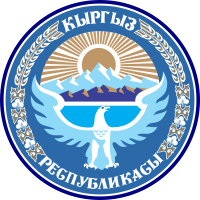   КЫРГЫЗСКАЯ РЕСПУБЛИКАМИНИСТЕРСТВО ОБРАЗОВАНИЯ И НАУКИ ОТДЕЛ РЕАЛИЗАЦИИ ПРОЕКТА АЗИАТСКОГО БАНКА РАЗВИТИЯПРОЕКТ РАЗВИТИЯ СЕКТОРА: УКРЕПЛЕНИЕ СИСТЕМЫ ОБРАЗОВАНИЯКыргызская Республика, город Бишкек, 720040,ул. Тыныстанова, 257тел.: +996 (312) 625-082Кыргыз Республикасы,Бишкек шаaры, 720040,Тыныстанов көчөсү, 257тел.: +996 (312) 625-082257, Tynystanov str.Bishkek city, 720040Kyrgyz Republic, tel.: +996 (312) 625-082ДАТА:09 февраял 2021 года№  и название гранта:0408-KGZ:  “Программа развития сектора: Укрепление системы образования”№ и название контракта:SESSDP/NCB/G27/2021Закупка мебели для “10 школ будущего”Крайний срок подачи тендерных предложений:09 марта 2021 года, 15:00 часовНазвание покупателяМинистерство образования и науки КР, Проект АБР «Проект развития сектора: Укрепление системы образования»Адрес720040, Кыргызская Республика, г. Бишкек,ул. Тыныстанова 257ИНН:01906201510186Код ОКПО:Р1012015Код налоговой службы:004 ПервомайскаяНаименование банкаБишкекский центральный филиал ОАО “Оптима Банк”БИК109018Расчетный счет (KGS or USD)1091828235575092